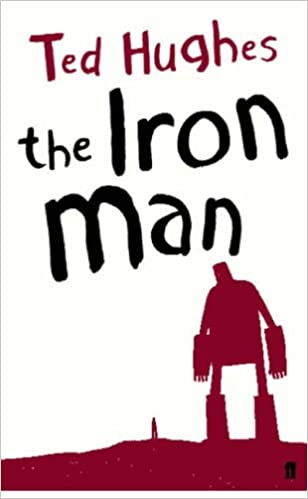 Key VocabularyKey VocabularyAstronomerA scientist who studies the stars, planets and other natural objects in space.blissfulExtremely happy, full of joy.brinkThe extreme edge of land before a steep slope or a body of water.constellationGroup of stars forming a recognisable patter.harmonyThe combination of simultaneously sounded musical notes to produce a pleasing effect.hillockA small hill or moundhushA silenceinfraredRays like light but outside the visible spectrum at the red end/although we cannot see it, we can feel it as heat.petroleumA dark, thick oil obtained from under the ground, from which various substances, including petrol, are produced.scrap metalDiscarded waste metal suitable for reprocessingtorsoThe trunk of the human body (ribs, navel etc.)